Великолепная семерка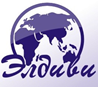 Вена – Венеция – Рим – Ватикан* - Флоренция – Верона* - ЗальцбургДаты выезда: 29.04, 30.06, 21.07, 04.08, 18.08, 02.09, 27.10, 03.01, 24.03, 02.05, 04.05.2018Продолжительность: 6 ночей/ 7 дней, без ночных переездов.Проживание: отель 2-3* туристического класса в 2-3хместных номерах с удобствамиПрограмма тура:Стоимость тура: 339 евро + 90 руб.В стоимость входит: проезд комфортабельным автобусом, проживание в отелях 6 ночей, 6 завтраков в отелях, экскурсионное обслуживание по программеДополнительно оплачивается: виза, медицинская страховка, городской налог (налоги на проживание — оплачиваются самостоятельно туристами по прибытии в отель), билеты на городской и пригородный транспорт; транспортное обслуживание в некоторых городах, входные билеты в музеи (гиды в музеях) и туристические объекты, наушники; другие виды размещения или питания, посещение объектов, не входящих в стоимость программы тура и др. доплаты.Информация по доплатам: одноместное размещение — 90 €; доплата за 7 обедов (ужинов) — 95 €; билет на водный трамвай в Венеции — 16 €; экскурсия по Ватикану — 10 €; билеты в Музеи Ватикана (входной билет, бронирование) — 25 €; транспортное обслуживание в Риме и Флоренции — 8 €; входной билет в церковь Санта Кроче — 6 €; экскурсия по Вероне — 15 €; экскурсия в Галерею Уффици (гид, входной билет, бронирование) — 35 €; аренда оборудования «Радиогид» (наушников) — 10 €; city tax — 0,8 — 2 € на человека в сутки (в некоторых городах).1 деньВыезд из Минска (в 05.00**) / Бреста (ориентировочно в 10.30**). Транзит по территории Польши (~560 км). Позднее прибытие в отель.2 деньПереезд в ВЕНУ (~320 км). Обзорная автобусно-пешеходная экскурсия по городу: «Золотой Штраус», Венская Опера, Хофбург – зимняя резиденция династии Габсбургов, площадь Марии Терезии, Парламент, ратуша, бульварное кольцо Рингштрассе, Грабен, Кернтнерштрассе, площадь и собор Св. Стефана. Свободное время. Выезд из Вены. Транзит по территории Австрии (~380 км). Ночлег в отеле.3 деньПереезд в ВЕНЕЦИЮ – самый удивительный город Италии (~220 км). Обзорная пешеходная экскурсия по городу: площадь и собор Сан-Марко, дворец Дожей, мост Риальто, мост Вздохов, Большой канал и др. Свободное время. Возможность катания на гондолах. Переезд в отель в Тоскане (~360 км).4 деньВыезд в вечный город РИМ (~170 км). Обзорная экскурсия по городу: Колизей, Императорские форумы, Капитолий, дворец Сенаторов, фонтан Треви, Пантеон, площадь Навона и др. (в связи с ограничением движения туристических автобусов в центре Рима проводится пешеходная экскурсия с переездами на общественном транспорте). Для желающих экскурсия по ВАТИКАНУ*: собор и площадь Св. Петра. Свободное время. Возвращение в отель.5 деньПереезд во ФЛОРЕНЦИЮ – столицу итальянского Возрождения (~130 км). Обзорная пешеходная экскурсия по городу: площадь Дуомо с собором Санта-Мария-дель-Фьоре, Кафедральный собор, Баптистерий, церковь Санта Мария Новелла, площадь Синьории, дворец Веккьо, дом Данте, «Золотой мост», церковь Санта Кроче и др. Свободное время. Для желающих экскурсия в галерею Уффици*. При возможности экскурсия в ВЕРОНУ*. Переезд на ночлег в отель в Альпах (~350 км).6 деньПереезд в ЗАЛЬЦБУРГ – город Моцарта (~300 км). Обзорная пешеходная экскурсия по городу: парк Мирабель, дом-музей Моцарта, монастырь Св. Петра, Кафедральный собор, ратуша, улица Гетрайдегассе и т.д. Транзит по территории Австрии и Чехии (~600 км). Ночлег в отеле.7 деньТранзит по территории Польши (~610 км). Прибытие в Брест поздно вечером. Переезд в Минск (~340 км).